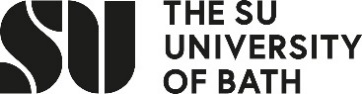 ____________________________________________________________________________________________________________________________________________________________Apologies for absenceN/ANotice for AOBIf anyone would like to share any other business, they can do so at the end of the meeting.Area updatesFinanceRebecca and Yuki will share status on the following:Integration Bee Transport Funding (Email to finance team, possible minibus booking, email to Gunnar asking for funding)SU WebsiteCameron will report on updated sign-up rate (# students who are members / # students in WhatsApp community). This is currently (279/399) 69.9%, up from (254/376) 67.6% as of 14.11.2023. Post a CTA in the WhatsApp chat encouraging people to sign up and reminding them that they will need a membership to attend events like the pub lecture.Academic Co-OrdinatorDiscuss some responsibilities for Braley to accustom to the role of Academic Co-ordinator (possibly to help organise STEM Ball? – see below).Social Media PlanAsk Yuki how he is feeling about the current Social Media plan, and gain feedback from everyone on how they think it is going.Brainstorm ways to get more Instagram followers.Schedule a time for the newsletter to go out and what content it should include.FPL Bingo – re-run (Potentially Liverpool VS Man City 10th March or Man City VS Man United 3rd March)Ask Matt to book a venue for this; one not too busy that will have somewhere to sit down, but with a good atmosphere and central.Ask Rebecca to draw up an equipment list and the cost of running the event: Cameron to submit forms through Express365.Socials BrainstormingBrainstorm and put into action some ideas for socials: previously suggested ideas include:Pub lecturesMaths pub quizMaths pub crawLane 7Scavenger Hunt (save for Spring)Footgolf/Mini golf (glow in the dark)Tivoli/Picturehouse (Little Theatre)Families Social (1st Years = Babies, 2nd Years = Teens, 3rd Years = Parents, 4th Years/PG = Grandparents) at a pubThe STEM BallIt appears that if we wanted to do a STEM Ball, it would probably have to be a Maths Ball as we didn’t have too many other societies keen on collaborating.Discuss the viability of this and some next steps, as we will need to start planning now.AOBMeeting:Regular Catch-up Meeting IIIPlace:                    EB 0.13Date and Time:22nd February 2023
2:15pm-3:05pm